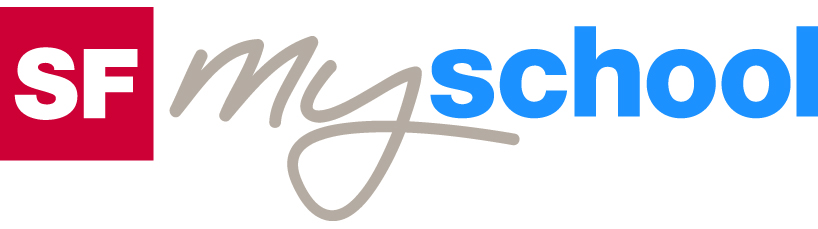 Lösungen zum
ArbeitsblattLösungen zum
Arbeitsblatt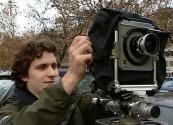 Berufskunde für Sek I, Sek IIBerufskunde für Sek I, Sek IIBerufskunde für Sek I, Sek IIDas will ich werden: FotografDas will ich werden: FotografDas will ich werden: FotografDas will ich werden: FotografBerufsbilder aus der Schweiz (14)15:00 MinutenBerufsbilder aus der Schweiz (14)15:00 MinutenBerufsbilder aus der Schweiz (14)15:00 MinutenBerufsbilder aus der Schweiz (14)15:00 Minuten1. Was sind die wichtigsten Ziele des Berufes?Information, Unterhaltung, Festhalten wichtiger Momente, Kunst etc.2. Wo überall arbeiten die Berufsleute?Fotostudio, Labor und je nach Auftrag an diversen Orten drinnen und draussen3. Welches sind die wichtigsten Tätigkeiten?Planen, analoges Fotografieren (heute eher selten), digitales Fotografieren, Laborarbeit (Entwicklung, Verarbeitung), Bildbearbeitung am Computer, Auseinandersetzen mit eigenen und fremden Arbeiten4. Wichtigste Voraussetzungen und Anforderungen um Fotograf zu werden:Grosser Wille, Bereitschaft zum ausprobieren und experimentieren, gestalterische Begabung, Sinn für Ästhetik und Perfektion, Kreativität, gute Beobachtungsgabe und Vorstellungsvermögen, Kontaktfähigkeit, Organisationsfähigkeit, vielfältiges Interesse, Ausdauer, gute körperliche Konstitution, Einsatzbereitschaft, Beweglichkeit5. Welche Vorbildung wird erwartet/empfohlen?Abgeschlossene Volksschule, empfehlenswert: Matura, Vorkurs an einer Hochschule für Gestaltung6. Was weißt Du über die Ausbildung (Art, Dauer, Lohn, Abschluss, sonstiges)?Ausbildungsart: Berufslehre, Berufslehre mit BerufsmaturitätAusbildungsdauer: 4 JahreBerufsschule/praktische Tätigkeit: 1-2 Tage Berufsschule, sonst praktische Ausbildung in einem Fototeam oder einem FotostudioLohn: 1. Lehrjahr rund 600 Franken bis zu 1 200 Franken im 4. LehrjahrAbschluss: Eidgenössisches Fähigkeitszeugnis als FotografInSonstiges: Durchschnittsalter bei Stellenantritt: rund 20 Jahre7. Wie sieht das Lehrstellenangebot aus?Stellenangebot und Lehrstellenangebot ist dünn8. Wie beschreiben die befragten Berufsleute den Beruf des Fotografen?Christian Mathis: Man kann seine Perspektive anderen Menschen mitteilen, vielfältiger Beruf, bietet viele Möglichkeiten, sich selbst zu verwirklichenRoy Stähelin: Anspruchsvolles Gebiet, täglich erlebt man neues, verlangt viel Investition, gibt viel zurückKarin Hofer: Schöner, vielseitiger Beruf, abwechslungsreich, man kommt viel herumChristoph Ruckstuhl: Verbindung von Beruf und Passion, Geschehen rund herum fasziniertChristian Beutler: Kreativer Prozess, täglich gespannt auf Situationen und Menschen, Beruf fasziniert9. Persönliche Eindrücke: Was gefällt dir am Beruf? Was würde Dir Schwierigkeiten oder Probleme bereiten?Individuelle Antworten10. Interessiert dich der Beruf? Was genau interessiert dich oder interessiert dich nicht?Individuelle Antworten